CONSEJO DE CIENCIA Y TECNOLOGÍA DEL ESTADO DE DURANGO“NOTAS A LOS ESTADOS FINANCIEROS AL 30 DE SEPTIEMBRE  DE 2019”Políticas Contables:La información se elaboró conforme al Manual de Contabilidad del Consejo Estatal de Ciencia y Tecnología del Estado, las Normas de Información Financiera y las disposiciones legales aplicables, obedeciendo a las mejores prácticas contables. A continuación se presentan las notas a los estados financieros correspondientes al 3er. trimestre del año 2019, con los siguientes apartados:Notas de DesgloseNotas de MemoriaNotas de Gestión AdministrativaNOTAS DE DESGLOSE:	Notas al Estado de Situación Financiera 	ActivoEfectivo y Equivalentes.En este apartado se integran los recursos monetarios que el Consejo de Ciencia y Tecnología administra para la ejecución de su Programa Operativo Anual y demás Convenios, dichos recursos se encuentran en cuentas bancarias en moneda nacional. A continuación se relacionan las cuentas que integran el rubro de efectivo y equivalentes:Derechos a recibir Efectivo y Equivalentes y Bienes o Servicios a recibir.Esta partida está integrada por los rubros que representan cuentas por cobrar, deudores diversos por cobrar a corto plazo, y otros derechos a recibir efectivo y equivalentes a corto plazo. Bienes Muebles, Inmuebles e IntangiblesEste rubro está conformado por los bienes tangibles e intangibles necesarios para llevar a cabo las actividades del Consejo. A continuación se presenta su integración al 30 de septiembre de 2019.Los bienes muebles del Consejo de Ciencia se encuentran valuados al costo de adquisición, conforme lo señalado en el Postulado Básico de Contabilidad Gubernamental 9.- Valuación que menciona, que todos los eventos que afecten económicamente al ente público deberán ser cuantificados en términos monetarios y se registraran al costo histórico o al valor económico más objetivo, registrándose en moneda nacional.Asimismo, en las Reglas Específicas del Registro y Valoración del Patrimonio emitidas por el Consejo Nacional de Armonización Contable, se definió como vida útil de un activo, al período durante el cual se espera utilizar el activo por parte del ente público, en este mismo documento se menciona que se considerará que un activo tiene vida útil indefinida cuando, sobre la base  de un análisis de todos los factores relevantes, no exista un límite previsible al período a lo largo del cual se espera que el activo genere rendimientos económicos o potencial de servicio para el ente público, o a la utilización en la producción  de bienes y servicios públicos. En   2018 se   depreciaron los activos,  siendo  el importe de  la depreciación acumulada $2,240,609 pesos; Se  otorgó un valor económico a los bienes, de acuerdo a su estado o condiciones físicas de los mismos. En general se puede afirmar que todos los bienes muebles de este Consejo se encuentran en buenas condiciones, a la fecha se realizaron compras  de bienes muebles por un importe total de $39, 998 pesos, como se mostró en el desglose anterior.Pasivo	Este género se compone de dos grupos, el Pasivo Circulante y el Pasivo No Circulante, en éstos inciden pasivos derivados de operaciones por servicios personales, cuentas por pagar por operaciones presupuestarias devengadas y contabilizadas al 30 de septiembre  del ejercicio correspondiente; pasivos por obligaciones laborales, y acreedores diversos.Las cuentas por pagar a corto plazo se refieren al pago de ISR y honorarios por servicios 	profesionales correspondientes al mes de septiembre; mientras que el rubro correspondiente a documentos por pagar a corto plazo está integrado por la Reserva de Desarrollo Institucional,  y la Reserva para Contingencias Laborales.Las provisiones por pagar a largo plazo corresponden a una Reserva de Pensiones creada para el personal de este organismo.Atendiendo a la recomendación de la Auditoria Superior del Estado, relativa a preparar estados financieros comparativos en ejercicios subsecuentes, así como a la Ley de Contabilidad Gubernamental y demás disposiciones legales vigentes que establecen que los estados financieros deben sujetarse a criterios de comparación, los estados financieros que se presentan en esta cuenta pública son del año 2018 y 2019.Notas al Estado de ActividadesEste estado muestra dos grandes agregados representados por los ingresos y Otros Beneficios, así como los Gastos y Otras Pérdidas mostrando los conceptos del ingreso de acuerdo a la contribución de la Ley de Ingresos y los Gastos con losConceptos del Clasificador por Objeto del Gasto; así mismo permite determinar el resultado, el cual para este ejercicio fue un ahorro de $ 8,858,782 pesos (ocho millones, ochocientos cincuenta  y ocho mil, setecientos ochenta y dos pesos   61/100 m.n.).Ingresos de GestiónLos $18,679,052.67 pesos (diez y ocho millones, seiscientos setenta y nueve  mil cincuenta y dos pesos 67/100 m.n.) están integrados por los Subsidios otorgados por el Gobierno del Estado para el funcionamiento de este Organismo, el importe de los convenios celebrados con el Gobierno Federal para su ejecución y administración y otros ingresos como las transferencias provenientes de la aplicación de multas a los partidos políticos por parte del Instituto Electoral y de Participación Ciudadana del Estado de Durango.Gastos y Otras PérdidasEn lo relativo al Gasto y otras Pérdidas, éste ascendió a $9,820,270.06 pesos (nueve millones ochocientos veinte mil doscientos setenta pesos   06/100 m.n.) y en cumplimiento a la normatividad emitida por el Consejo Nacional de Armonización Contable, a continuación se explican aquellas cuentas de gasto que en lo individual representan el 10% o más del gasto total, siendo las más representativas las siguientes:Resultado del Ejercicio: El monto de $ 8,858,782.61  pesos representa la diferencia entre los ingresos recaudados menos el rubro de Gastos y Otras Pérdidas.  Notas al Estado de Flujo de EfectivoDurante el período que se informa el Consejo de Ciencia recibió Ingresos de Gestión por la cantidad de $18, 679,052.67 pesos (diez y ocho millones seiscientos setenta y nueve mil, cincuenta y dos pesos  67/100 m.n.). El gasto pagado por el período comprendido del 1 de enero al 30 de septiembre  de 2019 asciende a $9,820,270.06 pesos  (nueve millones ochocientos veinte mil  doscientos setenta pesos  06/100 m.n.), reflejándose una diferencia de operación  por  $ 8, 858, 782.61 pesos (ocho millones, ochocientos cincuenta y  ocho  mil  setecientos ochenta y dos pesos  61/100 m.n.).Notas al Estado de Variación de la Hacienda Pública/PatrimonioSaldo Neto de la Hacienda Pública: Representa el saldo de la hacienda pública generado en ejercicios anteriores adicionado con la hacienda pública del presente ejercicio para reflejar el valor del saldo neto de la hacienda pública/patrimonio generado del Consejo de Ciencia  al 30 de septiembre   de 2019, por $24,302,233.75 pesos.NOTAS DE MEMORIAAtendiendo a lo establecido en la Ley General de Contabilidad Gubernamental, el Consejo Nacional de Armonización  Contable ha determinado el uso de las Cuentas de Orden Contables y Presupuestarias, en el Consejo de Ciencia únicamente se han empleado a la fecha las cuentas de Orden Presupuestarias, las cuales se desglosan a continuación:Cuentas de Orden Presupuestal de IngresosLas modificaciones a la Ley de Ingresos corresponden a los importes obtenidos mediante convenios estatales y federales, para su ejecución y administración por parte de éste Consejo de Ciencia.Cuentas de Orden Presupuestal de EgresosEl Presupuesto de Egresos por Ejercer  es de $21,597,445 pesos, correspondientes a recursos asignados en la ley de egresos del estado para el ejercicio 2019, así como, recursos  comprometidos para el desarrollo de programas conveniados con el gobierno federal y recursos provenientes de  la aplicación de multas a partidos políticos. NOTAS DE GESTIÓN ADMINISTRATIVAIntroducciónLos Estados Financieros del Consejo de Ciencia del Estado de Durango se conforman con la información económica-financiera resultante de las operaciones más relevantes derivadas del Plan Estatal de Desarrollo cuyo objetivo es proporcionar educación de calidad y con valores para formar ciudadanos íntegros y competitivos; coadyuvando el Consejo a promover el desarrollo científico y tecnológico del estado, impulsando programas de investigación y difusión y mejorando la integración de los sectores público, privado y social.Panorama Económico y FinancieroAl presupuesto original asignado por la Secretaria de Finanzas y de Administración se sumaron el remante 2018 cuyo importe es de  $10,477,316 pesos de los cuales la mayor parte corresponde al  programa de apoyos institucionales.Una vez aprobado el Presupuesto de egresos para el ejercicio 2019 por la Secretaria de finanzas y de Administración del Estado de Durango para este Consejo, el cual fue de $16, 881,220 pesos se iniciaron las actividades operativas  programadas cuyas funciones principales son:Otorgamiento de becas para la formación de recursos humanos de alto nivel en el extranjero, en programas académicos de demanda prioritaria  para el Estado.Apoyos a Investigadores para publicaciones científicas, estancias de investigación posdoctoral y eventos académicos nacionales e internacionales.Divulgación del conocimiento científico, tecnológico y de innovación en los sectores académico y productivo del Estado de Durango.Promoción de la ciencia, la tecnología y la innovación en educación básica y media superior en el estado.Apoyo y promoción del registro de la propiedad industrial e intelectual, en materia de ciencia, tecnología e innovación.Participación de los sectores académico y productivo en las diversas ventanillas de financiamiento nacional e internacional para el desarrollo científico, tecnológico y de innovación en el estado.Reconocimiento a la mejor investigación y  tesis de posgrado en materia de ciencia, tecnología e innovación.Formación de redes de investigación nacional e internacional para el desarrollo sustentable en el estado.Consolidación de la Agenda Estatal de Innovación.Durante el tercer  trimestre del año 2019 se lograron convenios de colaboración favorables para el estado, participando el COCYTED como Organismo Administrador y Ejecutor de los mismos, logrando con esto  adecuaciones  presupuestales positivas que ascendieron a $14,576,494 pesos obteniendo finalmente  un presupuesto modificado por $31,457,714 pesos, para promover el desarrollo científico y tecnológico del estado beneficiando a los diferentes sectores de la sociedad.Autorización e HistoriaEl Consejo de Ciencia y Tecnología del Estado de Durango, cuyas siglas son “COCYTED” fue creado según decreto el 22 de febrero de 1996 como un Organismo descentralizado de gobierno, con personalidad jurídica y patrimonio propio. Asimismo, dicho decreto fue publicado el 18 de Abril de 1996 en el Periódico Oficial del Gobierno Constitucional del Estado de Durango. Este organismo descentralizado fue sectorizado a la Secretaria de Educación del estado de Durango.Organización y Objeto SocialLos Órganos de administración del Consejo de Ciencia y Tecnología del Estado de Durango son: La Junta Directiva, yLa Dirección General	La Junta Directiva, es el órgano superior del Consejo y está integrada por 14 miembros, de los cuales 11 son permanentes y 3 son temporales; todos son miembros honorarios. Los integrantes son:El Gobernador del Estado,  PresidenteEl Secretario de Educación, VicepresidenteEl Secretario de Desarrollo Económico, VocalEl Secretario de Administración y Finanzas, VocalEl Secretario de Salud, VocalRector de la UJED, VocalEl Director del ITD, VocalEl Director de la ByCENED, VocalEl Rector de la Universidad La Salle-Laguna, VocalEl Presidente de CANACINTRA, VocalEl presidente del Colegio de Ingenieros Industriales de Durango, VocalUn investigador duranguense, de reconocido prestigio, VocalEl Secretario de Contraloría y Modernización Administrativa, Comisario PúblicoEl Director General del COCYTED, fungirá como Secretario Técnico, tiene voz sin derecho a voto.El Consejo de Ciencia y Tecnología del Estado de Durango tiene por objeto:Asesorar y auxiliar al Ejecutivo del Estado en el diseño, instrumentación, ejecución y evaluación de la política estatal de ciencia y tecnología, en concordancia con la política nacional de ciencia, tecnología e innovación; apoyar la promoción, programación y coordinación es las actividades científicas y tecnológicas en el Estado de Durango.Promover el desarrollo y la actualización permanente de una infraestructura pertinente al desarrollo social del Estado, con la participación del sector privado, de los centros de investigación y del sector público.Crear conciencia de que el uso del conocimiento  científico y la aplicación de la tecnología avanzada en relación con los recursos naturales del Estado, permitirán un desarrollo socioeconómico de alto nivel.Propiciar la modernización de la infraestructura científica y tecnológica, mediante la innovación tecnológica y la promoción de centros especializados a fin de apoyar la productividad y los servicios para elevar su calidad y su eficiencia, y apoyar una economía basada en el conocimiento pertinente y oportuno.El Consejo de Ciencia es un organismo descentralizado de gobierno constituido como  persona moral con fines no lucrativos, está obligado a enterar  a la Secretaria de Administración Tributaria las retenciones del Impuesto sobre la Renta (artículo 102 de la Ley del ISR)  que efectúa a sus trabajadores y a exigir que la documentación comprobatoria con motivo de los pagos que se realicen a terceros reúnan los requisitos fiscales, así como presentar las declaraciones informativas mensuales y anuales que correspondan; estará exento de toda clase de contribuciones, impuestos y derechos fiscales de carácter estatal y municipal.Así mismo con la finalidad de proteger a sus empleados y brindar seguridad social, retiene y paga las aportaciones de seguridad social a que tienen derecho al Instituto de Seguridad y Servicios Sociales de los Trabajadores del Estado.Organigrama El Consejo de Ciencia está organizado de manera general en 4 direcciones, la Dirección General, la Dirección Técnica, la Dirección de Administración y Planeación y la Dirección Regional Laguna,  y a su vez estas direcciones se  integran por  6 departamentos principales.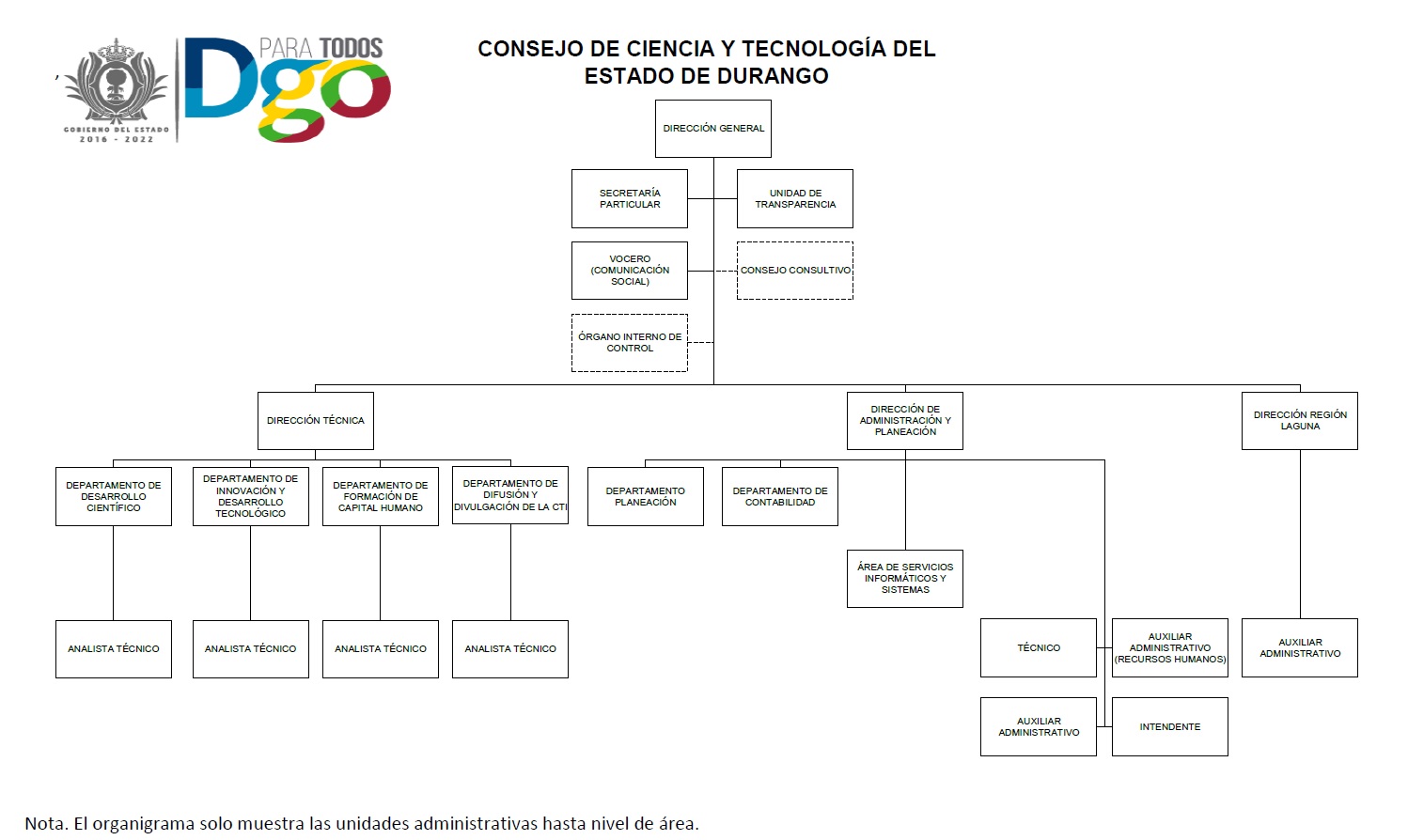 Bases de Preparación de los Estados FinancierosLos Estados Financieros del Consejo de Ciencia y Tecnología del Estado de Durango se han elaborado observando las normas emitidas por el Consejo Nacional de Armonización Contable en el Manual e Contabilidad y demás disposiciones legales aplicables.El reconocimiento, valuación y revaluación, se realizó considerando que todos los eventos que afecten económicamente al ente público deben ser cuantificados en términos monetarios y se registraron al valor estimado más objetivo en moneda nacional.Los Estados Financieros del Consejo fueron preparados en apego a los Postulados Básicos de Contabilidad Gubernamental emitidos por el Consejo Nacional de Armonización Contable.Políticas de Contabilidad significativasActualización	En los últimos años no se han aplicado factores de actualización; sin embargo para efectos de las responsabilidades derivadas por la por la pérdida o destrucción de activos físicos, cuando el  valor histórico en libros sea diferente al costo de recuperación se registra como un resultado de ingreso o gasto según corresponda.	Operaciones en el extranjeroEl Consejo de Ciencia no realiza operaciones en el extranjero.Método de valuación de la inversión en acciones de compañías subsidiarias y no consolidadas asociadasLos recursos que recibe el Consejo de Ciencia y Tecnología para el gasto operativo son mediante subsidios estatales.Sistema de valuación de inventarios y costo de lo vendidoEl sistema aplicado para la valuación de inventarios es PEPS,  primeras entradas, primeras salidas.Beneficios a los empleadosNo se registran Pasivos Laborales, ya que estas obligaciones son absorbidas por el Instituto de Seguridad y Servicios Sociales del Estado (ISSSTE), de conformidad con el apartado “B” del artículo 123 constitucional. Sin embargo si se crea una provisión que se detalla enseguida.ProvisionesEn el año 2010 fue creada la Provisión de Pensiones a sugerencia del Despacho Castaños S.C. encargados de practicar la Auditoria a los Estados Financieros de 2010 por un monto de $211,031.38 pesos (doscientos once mil treinta y un pesos 38/100 M.N.), fue planeada para un determinado número de años. El objeto de esta Provisión es crear un fondo para pagar las aportaciones que de acuerdo a ley corresponden, una vez que se realice el reconocimiento de la antigüedad que generan los trabajadores de este Consejo. Cada año se presupuesta cierta cantidad para aumentarla. El importe total al 30 de septiembre de 2019 es de $767,125.38 pesos (setecientos sesenta y siete mil  ciento veinticinco  pesos 38/100 M.N.).ReservasReserva de Desarrollo institucionalAl 30 de septiembre  de 2019 la Reserva de Desarrollo Institucional tiene un saldo de  $239.14 pesos, una vez que se la Secretaria de Finanzas y de Administración  autorizó realizar algunas remodelaciones en el las oficinas del Consejo. Reserva para Contingencias LaboralesEsta reserva tiene por objeto crear un fondo para posibles situaciones laborales imprevistas, tales como despidos, indemnizaciones o incapacidades laborales; fue creada en el año 2014, no se tiene un plazo específico para su uso y al 30 de septiembre de 2019 cuenta con un importe de $829,227 pesos (ochocientos veintinueve  mil, doscientos veinte siete pesos   32/100 M.N.). Posición en Moneda Extranjera  y Protección por Riesgo CambiarioEn este organismo no se realizan operaciones con moneda extranjera.Reporte Analítico del ActivoEn las reglas específicas del registro y valoración del Patrimonio emitidas por el Consejo Nacional de Armonización Contable, se definió como vida útil de un activo, al periodo durante el cual se espera utilizar el activo por parte del ente público. La vida útil de los activos de este organismo oscilan entre 5 a 10 años,   se  aplicó el 10% como  porcentaje de depreciación en los activos fijos, por lo que el importe de depreciación acumulada al 30 de septiembre de 2019 es $2,240,608.56 pesos (dos millones, doscientos cuarenta mil seiscientos ocho pesos 56/100 M.N.), mientras que el total de activo fijo es de $3,810,763.15 pesos (Tres millones ochocientos diez mil setecientos sesenta y tres pesos 15/00 M.N.)Fideicomisos, Mandatos y AnálogosEl Consejo de Ciencia no cuenta con ningún Fideicomiso, Mandato o Análogo.Reporte de RecaudaciónEl COCYTED no tiene ingresos propios, únicamente recibe para la realización de sus actividades  subsidios quincenales por parte de la Secretaria de Finanzas y de Administración. Del importe total autorizado en la ley de Egresos del estado de Durango, que fue de $ 6,403,904.00 pesos (seis millones cuatrocientos tres mil, novecientos cuatro pesos 00/100 M.N.), más los ingresos modificados, se recaudó  en este tercer  trimestre del año 2019 un monto de $ 18,679,052 (diez y ocho  millones, seiscientos setenta y nueve mil,  cincuenta y dos pesos 67/100 M.N.). por concepto de Subsidios, participaciones, aportaciones y otros ingresos y beneficios varios.Información sobre la Deuda y el Reporte Analítico de la DeudaEste apartado es ajeno al Consejo de Ciencia, no se tiene deuda públicaProceso de mejoraExisten diversos procedimientos bien establecidos, con el propósito de monitorear todas las actividades del Organismo que puedan afectar el manejo del efectivo mediante la asignación de fondos fijos de caja; solo son usados para compras de carácter extraordinario; los gastos que excedan de $2,000.00 (dos mil pesos 00/100 m.n.) deberán ser pagados mediante cheques nominativos o transferencia electrónica.Existe una sola persona encargada para cada fondo.La reposición del fondo se hace mediante cheque a favor de la persona responsable del mismo. Los vales de caja deberán estar autorizados previamente por el Director Administrativo, especificando el nombre y firma de la persona que recibe el efectivo y el motivo del gasto.Los Gastos pagados a través de transferencias electrónicas son pagados por el Director Administrativo, previa autorización del Director General.Eventos Posteriores al cierreNingunoPartes RelacionadasNo existen Partes Relacionadas que pudieran ejercer influencia significativa sobre la toma de decisiones financieras y operativas.Concepto2019Tercer Trimestre2018Cuarto TrimestreBancos/Tesorería$21,337,860$13,139,205Suma$21,337,860$13,139,205Concepto2019Tercer Trimestre2018Cuarto TrimestreDerechos a recibir efectivo o equivalentes$18,7510Otros derechos a recibir efectivo y equivalentes a corto plazo$48                     $30Suma$18,799$30Concepto2019Tercer TrimestreMobiliario y equipo de Administración$1,378,303Mobiliario y equipo educacional y recreativo$1,835,966Vehículos y Equipo de Transporte$2,345,956Maquinaria, Otros equipos y Herramientas$394,466Software$26,681Licencias$70,000Depreciación acumulada de Bienes Muebles$-2,240,609Suma$3,810,763	Concepto	2019Tercer Trimestre2018Cuarto TrimestreCuentas por pagar a corto plazo$37,722$90,532Proveedores por pagar a corto plazo$141,770Documentos por pagar a corto plazo$1,596,592$1,892,369Provisiones a largo plazo$-767,125$-767,125Suma del Pasivo$867,189$1,357,545Concepto2019Tercer Trimestre2018Cuarto  TrimestreIngresos por venta de Bienes y Servicios00Transferencias, Asignaciones, Subsidios y Otras Ayudas$3,993,555$4,854,626Participaciones y Aportaciones$3,350,000$5,747,559Otros Ingresos y Beneficios Varios$11,335,498$8,807,958Suma$18,679,053$19,410,143Concepto2019Tercer Trimestre2018Cuarto TrimestreServicios Personales$2,523,142$3,302,472Materiales y Suministros$1, 172,110$1,734,305Servicios Generales$3,278,275$4,030,132Gastos de funcionamiento $6,973,527$9,066,908Consejo de Ciencia y Tecnología del Estado de DurangoConsejo de Ciencia y Tecnología del Estado de DurangoConsejo de Ciencia y Tecnología del Estado de DurangoConsejo de Ciencia y Tecnología del Estado de DurangoConsejo de Ciencia y Tecnología del Estado de DurangoConsejo de Ciencia y Tecnología del Estado de DurangoConsejo de Ciencia y Tecnología del Estado de DurangoConciliación   entre   los  Ingresos   Presupuestarios   y   Contables Conciliación   entre   los  Ingresos   Presupuestarios   y   Contables Conciliación   entre   los  Ingresos   Presupuestarios   y   Contables Conciliación   entre   los  Ingresos   Presupuestarios   y   Contables Conciliación   entre   los  Ingresos   Presupuestarios   y   Contables Conciliación   entre   los  Ingresos   Presupuestarios   y   Contables Conciliación   entre   los  Ingresos   Presupuestarios   y   Contables correspondientes del 01 de enero al 30 de septiembre  de 2019correspondientes del 01 de enero al 30 de septiembre  de 2019correspondientes del 01 de enero al 30 de septiembre  de 2019correspondientes del 01 de enero al 30 de septiembre  de 2019correspondientes del 01 de enero al 30 de septiembre  de 2019correspondientes del 01 de enero al 30 de septiembre  de 2019correspondientes del 01 de enero al 30 de septiembre  de 2019(Cifras en pesos)(Cifras en pesos)(Cifras en pesos)(Cifras en pesos)(Cifras en pesos)(Cifras en pesos)(Cifras en pesos)1. Ingresos Presupuestarios1. Ingresos Presupuestarios1. Ingresos Presupuestarios$       18,679,053                           $       18,679,053                           2. Más ingresos contables no presupuestarios2. Más ingresos contables no presupuestarios2. Más ingresos contables no presupuestarios2. Más ingresos contables no presupuestarios                               -                               -     Incremento por variación de inventarios     Incremento por variación de inventarios     Incremento por variación de inventarios     Incremento por variación de inventarios     Disminución del exceso de estimaciones por pérdida, deterioro u obsolescencia     Disminución del exceso de estimaciones por pérdida, deterioro u obsolescencia     Disminución del exceso de estimaciones por pérdida, deterioro u obsolescencia     Disminución del exceso de estimaciones por pérdida, deterioro u obsolescencia     Disminución del exceso de provisiones     Disminución del exceso de provisiones     Disminución del exceso de provisiones     Disminución del exceso de provisiones     Otros ingresos y beneficios varios     Otros ingresos y beneficios varios     Otros ingresos y beneficios variosOtros ingresos contables no presupuestariosOtros ingresos contables no presupuestariosOtros ingresos contables no presupuestariosOtros ingresos contables no presupuestarios3. Menos ingresos presupuestarios no contables3. Menos ingresos presupuestarios no contables3. Menos ingresos presupuestarios no contables3. Menos ingresos presupuestarios no contables                                         -                                          -      Productos de capital     Productos de capital     Productos de capital     Productos de capital     Aprovechamientos de capital     Aprovechamientos de capital     Aprovechamientos de capital     Aprovechamientos de capital     Ingresos derivados de financiamientos     Ingresos derivados de financiamientos     Ingresos derivados de financiamientos     Ingresos derivados de financiamientosOtros ingresos presupuestarios no contablesOtros ingresos presupuestarios no contablesOtros ingresos presupuestarios no contablesOtros ingresos presupuestarios no contables4. Ingresos Contables (4=1+2-3)4. Ingresos Contables (4=1+2-3)4. Ingresos Contables (4=1+2-3)4. Ingresos Contables (4=1+2-3)                                     $       18,679,053                                     $       18,679,053Consejo de Ciencia y Tecnología del Estado de DurangoConsejo de Ciencia y Tecnología del Estado de DurangoConsejo de Ciencia y Tecnología del Estado de DurangoConsejo de Ciencia y Tecnología del Estado de DurangoConsejo de Ciencia y Tecnología del Estado de DurangoConsejo de Ciencia y Tecnología del Estado de DurangoConsejo de Ciencia y Tecnología del Estado de DurangoConciliación   entre   los  Egresos   Presupuestarios   y los Gastos  Contables Conciliación   entre   los  Egresos   Presupuestarios   y los Gastos  Contables Conciliación   entre   los  Egresos   Presupuestarios   y los Gastos  Contables Conciliación   entre   los  Egresos   Presupuestarios   y los Gastos  Contables Conciliación   entre   los  Egresos   Presupuestarios   y los Gastos  Contables Conciliación   entre   los  Egresos   Presupuestarios   y los Gastos  Contables Conciliación   entre   los  Egresos   Presupuestarios   y los Gastos  Contables correspondientes del 01 de enero al 30 de septiembre de 2019correspondientes del 01 de enero al 30 de septiembre de 2019correspondientes del 01 de enero al 30 de septiembre de 2019correspondientes del 01 de enero al 30 de septiembre de 2019correspondientes del 01 de enero al 30 de septiembre de 2019correspondientes del 01 de enero al 30 de septiembre de 2019correspondientes del 01 de enero al 30 de septiembre de 2019(Cifras en pesos)(Cifras en pesos)(Cifras en pesos)(Cifras en pesos)(Cifras en pesos)(Cifras en pesos)(Cifras en pesos)1. Total de egresos Presupuestarios1. Total de egresos Presupuestarios1. Total de egresos Presupuestarios                     $9,860,268                      $9,860,268 2. Menos egresos presupuestarios no contables2. Menos egresos presupuestarios no contables2. Menos egresos presupuestarios no contables2. Menos egresos presupuestarios no contables     $39,998                                         $39,998                                         Mobiliario y equipo de administración     Mobiliario y equipo de administración     Mobiliario y equipo de administración     Mobiliario y equipo de administración                                                                 $20,000     Mobiliario y equipo educacional y recreativo     Mobiliario y equipo educacional y recreativo     Mobiliario y equipo educacional y recreativo     Mobiliario y equipo educacional y recreativo                                                               $19,998     Equipo e instrumental médico y de laboratorio     Equipo e instrumental médico y de laboratorio     Equipo e instrumental médico y de laboratorio     Equipo e instrumental médico y de laboratorio     Vehículos y equipo de transporte     Vehículos y equipo de transporte     Vehículos y equipo de transporte     Vehículos y equipo de transporte     Equipo de defensa y seguridad     Equipo de defensa y seguridad     Equipo de defensa y seguridad     Equipo de defensa y seguridad     Maquinaría, otros equipos y herramientas     Maquinaría, otros equipos y herramientas     Maquinaría, otros equipos y herramientas     Maquinaría, otros equipos y herramientas     Activos biológicos     Activos biológicos     Activos biológicos     Activos biológicos     Bienes Inmuebles     Bienes Inmuebles     Bienes Inmuebles     Bienes Inmuebles     Activos Intangibles     Activos Intangibles     Activos Intangibles     Activos Intangibles     Obra pública en bienes propios     Obra pública en bienes propios     Obra pública en bienes propios     Obra pública en bienes propios     Acciones y participaciones de capital     Acciones y participaciones de capital     Acciones y participaciones de capital     Acciones y participaciones de capital     Compra de títulos y valores     Compra de títulos y valores     Compra de títulos y valores     Compra de títulos y valores     Inversiones en fideicomisos, mandatos y otros análogos             Inversiones en fideicomisos, mandatos y otros análogos             Inversiones en fideicomisos, mandatos y otros análogos             Inversiones en fideicomisos, mandatos y otros análogos             Provisiones para contingencias y otras erogaciones     Provisiones para contingencias y otras erogaciones     Provisiones para contingencias y otras erogaciones     Provisiones para contingencias y otras erogaciones     Amortización de la deuda pública     Amortización de la deuda pública     Amortización de la deuda pública     Amortización de la deuda pública     Adeudos de ejercicios fiscales anteriores (ADEFAS)     Adeudos de ejercicios fiscales anteriores (ADEFAS)     Adeudos de ejercicios fiscales anteriores (ADEFAS)     Adeudos de ejercicios fiscales anteriores (ADEFAS)Otros Egresos Presupuestales No ContablesOtros Egresos Presupuestales No ContablesOtros Egresos Presupuestales No ContablesOtros Egresos Presupuestales No Contables3. Más Gastos contables no presupuestales3. Más Gastos contables no presupuestales3. Más Gastos contables no presupuestales3. Más Gastos contables no presupuestales     Estimaciones, depreciaciones, deterioros, obsolescencia y amortizaciones     Estimaciones, depreciaciones, deterioros, obsolescencia y amortizaciones     Estimaciones, depreciaciones, deterioros, obsolescencia y amortizaciones     Estimaciones, depreciaciones, deterioros, obsolescencia y amortizaciones     Provisiones     Provisiones     Provisiones     Provisiones     Disminución de inventarios     Disminución de inventarios     Disminución de inventarios     Disminución de inventarios     Aumento por insuficiencia de estimaciones por pérdida     Aumento por insuficiencia de estimaciones por pérdida     Aumento por insuficiencia de estimaciones por pérdida     Aumento por insuficiencia de estimaciones por pérdida     Otros Gastos     Otros Gastos     Otros Gastos     Otros GastosOtros Gastos Contables No PresupuestalesOtros Gastos Contables No PresupuestalesOtros Gastos Contables No PresupuestalesOtros Gastos Contables No Presupuestales4. Total del Gasto Contable (4=1-2+3)4. Total del Gasto Contable (4=1-2+3)4. Total del Gasto Contable (4=1-2+3)$9,820,270 $9,820,270 Concepto2019Tercer Trimestre2018Cuarto TrimestreEfectivo en Bancos-Tesorería$21,339,860$13,139,205Total de Efectivo y Equivalentes$21,339,860$13,139,205	Concepto2019Tercer Trimestre2018Cuarto TrimestreAhorro/Desahorro antes de rubros extraordinarios$8,858,782$-148,261Movimientos de partidas que no afectan al efectivo00Depreciación0579,964Amortización0Incremento en las Provisiones-767,125-767,125Incremento en Inversiones producido por revaluación00Ganancia/pérdida en venta de propiedad, planta y equipo00Incremento en cuentas por cobrar00Partidas extraordinarias00Concepto2019Ley de Ingresos Estimada$6,403,904Ley de Ingresos por Ejecutar0Modificaciones a la Ley de Ingresos Estimada$21,089,401.67Ley de Ingresos Devengada$18,679,053Ley de Ingresos Recaudada$18,679,053Concepto2019Presupuesto de Egresos Aprobado$6,403,904Presupuesto de Egresos Por Ejercer$21,597,445Presupuesto de Egresos Modificado$31,457,714Presupuesto de Egresos Comprometido$9,860,268Presupuesto de Egresos Devengado$9,860,268Presupuesto de Egresos Ejercido$9,860,268Presupuesto de Egresos Pagado$9,860,268ConceptoImporteImportePresupuesto de Egresos 2019$6,403,904Remanente 2018$10,477,316Programa de apoyos institucionales                           $9,006,089Programa de estímulos a la Innovación$3,095Semana Nacional de Ciencia  2018$22,264 Programa Apropiación CONACYT 2018-2019$1,020,667Programa Mujeres Indigenas$148,238Programa AS 2018233101Programa Jóvenes Talento 2018$43,862Total Presupuesto de Egresos Inicial 2019$16,881,220Adecuaciones 3er Trimestre 2019ImporteLiquidaciones de personal (Reserva Contingencias Laborales)$295,777Transferencias IEPC Multas a partidos políticos 2019$11,327,498Reintegro Jóvenes Talento 2018-$23,862Reintegro Mujeres Indígenas 2018-$68,238Convenio Aptitudes Sobresalientes$260,000Apoyo INAPI Viáticos a Culiacán8,000Reintegro Fordecyt 2018-$312,681Aportación Rednacecyt 2019$90,000Proyecto FORDECYT 2019$3,000,000Total Suma$14,576,494Remanente 2018$10,477,316Total Adecuaciones $25,053,810